WD-9402D型 非医用基因扩增仪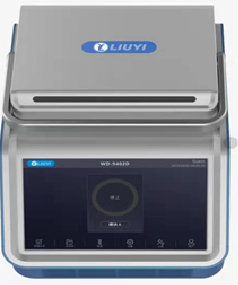 